                ҠАРАР                                                                               РЕШЕНИЕ        «20» декабрь 2023 й.                   № 112                              «20» декабря 2023 г.                                                                        «Об утверждении порядка проведения антикоррупционной экспертизы»Во исполнение Федерального закона от 17 июля 2009 года N 172-ФЗ «Об антикоррупционной экспертизе нормативных правовых актов и проектов нормативных правовых актов», Постановления Правительства Российской Федерации от 26 февраля 2010 г. № 96 «Об антикоррупционной экспертизе нормативных правовых актов и проектов нормативных правовых актов» Совет сельского поселения Абзаковский сельсовет муниципального района Белорецкий район Республики БашкортостанРЕШИЛ:Утвердить прилагаемый Порядок проведения антикоррупционной экспертизы муниципальных нормативных правовых актов и проектов муниципальных нормативных правовых актов сельского поселения Абзаковский сельсовет муниципального района Белорецкий район Республики Башкортостан, согласно приложению к настоящему решению.Решение Совета сельского поселения Абзаковский сельсовет муниципального района Белорецкий район Республики Башкортостан от 10 сентября  2010 года № 31 «Об утверждении Правил проведения антикоррупционной экспертизы муниципальных нормативных правовых актов и проектов муниципальных нормативных правовых актов сельского поселения Абзаковский сельсовет муниципального района Белорецкий район Республики Башкортостан» считать утратившим силу.Разместить данное решение на официальном сайте сельского поселения Абзаковский сельсовет муниципального района Белорецкий район Республики Башкортостан.Контроль за выполнением возложить на управляющего делами Администрации сельского поселения Абзаковский сельсовет муниципального района Белорецкий район Республики Башкортостан Гордову Р.Л.Глава сельского поселения                                                  Х.С.Мухамадеев                                                                            Приложение к решению Совета сельского                                                                                                                    поселения Абзаковский сельсовет                                                                                                 муниципального района Белорецкий район                                                                                                  Республики Башкортостан                                                                                                   от 20.12.2023 г. № 112Порядокпроведения антикоррупционной экспертизы муниципальных нормативных
правовых актов и проектов муниципальных нормативных правовых актов
сельского поселения Абзаковский сельсовет муниципального района Белорецкий район Республики
БашкортостанОбщие положения.Настоящий Порядок разработан в соответствии ПостановлениемПравительства Российской Федерации от 26 февраля 2010 года №96 «Об антикоррупционной экспертизе нормативных правовых актов и проектов нормативных правовых актов».Настоящий Порядок определяет процедуру проведения экспертизы муниципальных нормативных правовых актов и проектов муниципальных нормативных правовых актов, принимаемых сельским поселением Абзаковский сельсовет муниципального района Белорецкий район Республики Башкортостан, в целях выявления в них положений, способствующих созданию условий для проявления коррупции (далее - экспертиза на коррупциогенность), и их последующего устранения.Экспертиза на коррупциогенность - это деятельность, направленная на выявление и устранение явлений или совокупности явлений в муниципальных нормативных правовых актах и их проектах, порождающих коррупцию или способствующих ее распространению.Экспертиза на коррупциогенность осуществляется в соответствии с Методикой проведения антикоррупционной экспертизы нормативных правовых актов и их проектов, утвержденной Постановлением Правительства Российской Федерации от 26 февраля 2010 года № 96 «Об антикоррупционной экспертизе нормативных правовых актов и проектов нормативных правовых актов» (далее - Методика), в целях выявления в них коррупциогенных факторов и их последующего устранения.Не проводится экспертиза на коррупциогенность отмененных или признанных утратившими силу муниципальных нормативных правовых актов, а также нормативных правовых актов, в отношении которых уже проводилась экспертиза на коррупциогенность, если в дальнейшем в эти муниципальные нормативные правовые акты не были внесены изменения.Порядок проведения экспертизы на коррупциогенность муниципальных нормативных правовых актов и их проектов.Экспертиза на коррупциогенность действующих муниципальных нормативных правовых актов и их проектов проводится органами, уполномоченными на проведение такой экспертизы или уполномоченными лицами.Уполномоченным лицом на проведение экспертизы на коррупциогенность муниципальных нормативных правовых актов и проектов муниципальных нормативных правовых актов сельского поселения Абзаковский сельсовет муниципального района Белорецкий район Республики Башкортостан является управляющий делами сельского поселения Абзаковский сельсовет муниципального района Белорецкий район Республики Башкортостан.Проекты муниципальных нормативных правовых актов должны быть согласованы должностными лицами сельского поселения Абзаковский сельсовет муниципального района Белорецкий район Республики Башкортостан (далее – должностными лицами сельского поселения) ,их  подготовившими с органами прокуратуры на предмет соответствия законодательству.Проекты нормативных правовых актов не менее чем на 7 (семь) дней размещаются на официальном сайте сельского поселения Абзаковский сельсовет муниципального района Белорецкий район Республики Башкортостан.Уполномоченное лицо проводит экспертизу на коррупциогенность муниципальных нормативных правовых актов и их проектов при поступлении документов.Уполномоченное лицо осуществляет проверку муниципальных нормативных правовых актов и их проектов для выявления в них положений, способствующих созданию условий для проявления коррупции, согласно Методике.Экспертиза на коррупциогенность проекта муниципального нормативного правового акта проводится Уполномоченным лицом в течение 5 (пяти) рабочих дней со дня поступления проекта муниципального нормативного правового акта с приложением всех документов, в соответствии с которыми или во исполнение которых он подготовлен.Антикоррупционная экспертиза муниципального нормативного правового акта проводится Уполномоченным лицом в процессе мониторинга правоприменения указанных актов.Заключение антикоррупционной экспертизы.По результатам проведения экспертизы на коррупциогенность муниципального нормативного правового акта (проекта муниципального нормативного правового акта) Уполномоченным лицом составляется мотивированное заключение согласно приложению.В заключении указываются дата составления заключения, наименование муниципального нормативного правового акта или его проекта, реквизиты муниципального нормативного правового акта, проходящего экспертизу.В заключении отражаются все выявленные в муниципальном нормативном правовом акте (его проекте) положения, способствующие созданию условий для проявления коррупции (разделы, главы, статьи, части, пункты, подпункты, абзацы).3.3. Заключение направляется должностным лицам сельского поселения, подготовившим муниципальный нормативный правовой акт или его проект, с одним из нижеследующих предложений по устранению коррупциогенных факторов:о доработке нормативного правового акта (его проекта);об изменении нормативного правового акта (его проекта) с целью устранения коррупциногенных факторов в действующем нормативном правовом акте.По результатам полученного заключения должностные лица сельского поселения, подготовившие муниципальный правовой акт (его проект) принимают одно из следующих решений:о доработке муниципального нормативного правового акта (его проекта) в соответствии с заключением;о дальнейшей подготовке проекта муниципального нормативного правового акта (отмена акта, признание утратившим силу, неподлежащим применению);о подготовке письменного мотивированного обоснования о несогласии с антикоррупционным заключением.По итогам принятого решения, должностные лица сельского поселения, ответственные за подготовку муниципального нормативного правового акта (его проекта), в течение 5 (пяти) дней направляют Уполномоченному лицу:исправленный согласно антикоррупционному заключению проект муниципального нормативного правового акта,проект муниципального нормативного правового акта по отмене, признанию утратившим силу или неподлежащим применению нормативного правового акта;письменное мотивированное обоснование о несогласии с антикоррупционным заключением.Приложение № 1к Порядку проведения антикоррупционной экспертизы в сельском поселении Абзаковский сельсовет муниципального района Белорецкий район Республики БашкортостанЗаключениепо результатам антикоррупционной экспертизы(наименование нормативного правового акта (проекта нормативного правового акта)Руководствуясь частью 4 статьи 3 Федерального закона от 17 июля 2009 г. № 172-ФЗ «Об антикоррупционной экспертизе нормативных правовых актов и проектов нормативных правовых актов» и пунктом 2 Правил проведения антикоррупционной экспертизы нормативных правовых актов и проектов нормативных правовых актов, утвержденных постановлением Правительства Российской Федерации от 26 февраля 2010 г. № 96, уполномоченное лицо сельского поселения Абзаковский сельсовет муниципального района Белорецкий район Республики Башкортостан провел антикоррупционную экспертизу(наименование нормативного правового акта (проекта нормативного правового акта)Вариант 1:В представленном нормативном правовом акте (проекте нормативного правового акта) коррупциогенные факторы не выявлены.Вариант 2:В представленном нормативном правовом акте (проекте нормативного правового акта) выявлены коррупциогенные факторы .В целях устранения выявленных коррупциогенных факторов предлагается(указывается способ устранения коррупциогенных факторов)Дата проведения экспертизы "	"	202__ года.Управляющий делами    ___________________________ __       ____________________________              ______________________              _______________________                                           (подпись)                                               (Ф.И.О.)БАШҠОРТОСТАН РЕСПУБЛИКАЋЫБЕЛОРЕТ РАЙОНЫмуниципаль районЫНЫңАБҘАҡ АУЫЛ СОВЕТЫАУЫЛ БИЛәМәһЕСОВЕТЫ453565, БР, Белорет районы, Абҙаҡ ауылы, Ленин урамы, 77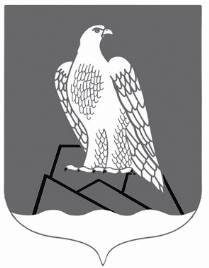 СОВЕТСЕЛЬСКОГО ПОСЕЛЕНИЯАБЗАКОВСКИЙ СЕЛЬСОВЕТ Муниципального района Белорецкий район РЕСПУБЛИКИ БАШКОРТОСТАН453565, РБ, Белорецкий район, с.Абзаково, ул.Ленина, 77